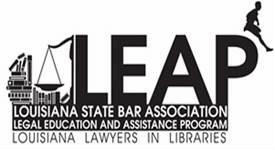 Legal Assistance Resource GuideLawyer Referral Contact InformationBaton Rouge area: (225) 344-9926Lafayette area: www.lafayettebar.orgNew Orleans area: (504) 561-8828 Shreveport area: www.shreveportbar.comLSBA Attorney Statewide Directory (Search by name or city): https://www.lsba.org/Public/MembershipDirectory.aspxLegal Services Corporations - (Financial Eligibility Requirements apply.)	Southeast Louisiana Legal Services:  www.slls.orgo Baton Rouge   (855) 512-3980 o Covington       (800) 891-0076 o Hammond       (800) 349-0886 o Houma            (800) 256-1660 o New Orleans   (877) 521-6242	Acadiana Legal Services – Central Louisiana:   www.la-law.orgo Alexandria      (318) 442-7281 o Lafayette        (337) 237-4320 o Lake Charles  (337) 439-0377	Legal Aid of North Louisiana:   www.lsnl.orgo Shreveport      (318) 222-7281 o Natchitoches   (318) 352-7220 o Monroe           (318) 699-0899State and General Resources	Louisiana Civil Justice Center	(800) 310-7029	Louisiana LawHelp	www.louisianalawhelp.org	Law Library of Louisiana	(800) 820-3038	www.lasc.org/law library	Louisiana Child Abuse Hotline   (855) 452-4537	Louisiana Domestic Violence Hotline  (888) 411-1333   www.lcadv.org	National Domestic Violence Hotline	(800) 799-7233  www.ndvh.orgFree Legal Answers - (Financial Eligibility Requirements apply.)LA.FreeLegalAnswers.org is a website that enables people to ask legal questions which     are answered by attorney volunteers via email. 